GOVERNO DO ESTADO DA BAHIA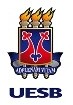 UNIVERSIDADE ESTADUAL DO SUDOESTE DA BAHIAANEXO III DO EDITAL Nº 103/2024DECLARAÇÃODeclaro, para fins de recebimento de Ajuda de Custo Uesb, que me comprometo a ter dedicação integral e exclusiva ao Curso de Pós-graduação em [NOME DO CURSO], ou à realização de estágio de pesquisa de pós-doutorado, junto à [NOME DA INSTITUIÇÃO], mantendo-me afastado de quaisquer atividades acadêmicas e administrativas junto a qualquer outra instituição, pública ou privada, no período de __/__/____ a __/__/____. 	,	de	de 2024.NOME DO CANDIDATOCadastro:ANEXO IV DO EDITAL Nº XX/2024DECLARAÇÃODeclaro, para fins de recebimento de Ajuda de Custo Uesb, que não recebi e nem recebo bolsa ou Ajuda de Custo, da  Uesb ou de outra agência de fomento, para realização Curso de Pós-graduação em nível de _______________________ [Mestrado ou Doutorado ou Pós-Doutorado]. 	,	de	de 2024.NOME DO CANDIDATOCadastro: